ЧЕРКАСЬКА ОБЛАСНА РАДАГОЛОВАР О З П О Р Я Д Ж Е Н Н Я16.06.2022                                                                                     № 114-рПро надання одноразовоїгрошової допомоги	Відповідно до статті 55 Закону України «Про місцеве самоврядування в Україні», рішень обласної ради від 29.12.2006 № 7-2/V «Про затвердження Положення про порядок та умови надання обласною радою одноразової грошової  допомоги» (зі змінами), від 21.12.2021 № 10-12/VІIІ «Про обласний бюджет Черкаської області на 2022 рік», враховуючи відповідні заяви депутатів обласної ради:1. Виділити виконавчому апарату обласної ради кошти в сумі                              80 135,00 грн (головний розпорядник коштів – обласна рада, КПКВК 0113242 «Інші заходи у сфері соціального захисту і соціального забезпечення»)
для надання одноразової грошової допомоги громадянам за рахунок коштів обласного бюджету:2. Фінансово-господарському відділу виконавчого апарату обласної ради провести відповідні виплати.3. Контроль за виконанням розпорядження покласти на                                   заступника керуючого справами, начальника загального відділу виконавчого апарату обласної  ради ГОРНУ Н.В. і начальника фінансово-господарського відділу, головного бухгалтера виконавчого апарату обласної ради ЯНИШПІЛЬСЬКУ В.Г.Голова									       А. ПІДГОРНИЙ1Астюкевич В'ячеслав Віталійович,  Звенигородський р-н, с.Журжинці 5045,002Василенко Раїса Антонівна,  м.Черкаси 7045,003Єрко Любов Іванівна,  м.Черкаси 2000,004Іщенко Світлана Миколаївна,  Черкаський р-н, м.Сміла 5000,005Курч Антоніна Петрівна,  Звенигородський р-н, с.Чижівка 2000,006Левченко Оксана Миколаївна,  Звенигородський р-н, с.Стеблів 2500,007Лундіна Лариса Миколаївна,  м.Черкаси 2000,008Науменко Василь Олексійович,  м.Черкаси 2500,009Олійник Микола Петрович,  Звенигородський р-н, с.Юрківка 2000,0010Оношко Марія Іванівна,  м.Черкаси 4000,0011Очеретяна Лідія Володимирівна,  Черкаський р-н, с.Хлистунівка 2000,0012Павлович Леонід Овер'янович,  Черкаський р-н, с.Корнилівка 2000,0013Хайхан Світлана Павлівна,  м.Черкаси 15000,0014Циндрич Оксана Володимирівна,Звенигородський р-н, смт Катеринопіль 2000,0015Чорнодубравський Володимир Дмитрович,  м.Черкаси 2000,0016Чупилка Наталія Вікторівна,Черкаський р-н, м.Корсунь-Шевченківський 3000,0017Шевченко Володимир Григорович,Черкаський р-н, м.Корсунь-Шевченківський 2045,0018Шитікова Тетяна Павлівна,  м.Черкаси 10000,0019Шкарбута Олександр Васильович,  м.Черкаси 8000,00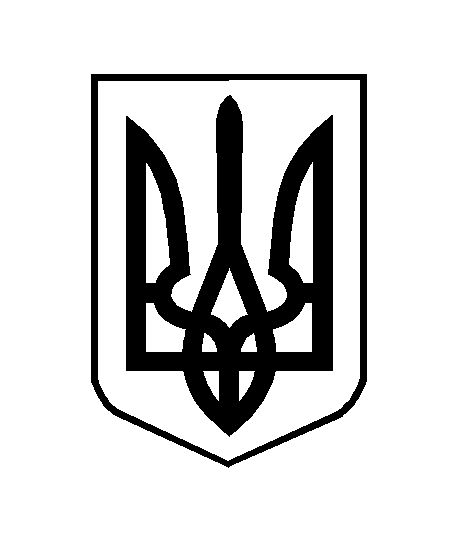 